هوالابهی - ای احبّای الهی عنايات و فيوضات جمال قدم…حضرت عبدالبهاءاصلی فارسی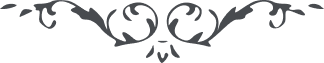 ١٠٧ هوالابهی ای احبّای الهی عنايات و فيوضات جمال قدم چون بحر اعظم ملکوت وجود را      از غيب و شهود احاطه نموده است و نسائم جود حضرت معبود اراضی نفوس      را زنده فرموده و فيضان سحاب نيسان عنايت خطّهٔ  قلوب را سبز و خرّم کرده      و تری‌ الأرض هامدة‌ فاذا انزلنا عليها‌ الماء اهتزّت و ربت و انبتت من کلّ زوج      بهيج. بشارات ملکوت ابهی متتابع و نفحات قدس حدائق  کبرياء منتشر و      ساطع لحظات  عين رحمانيّت شامل و اوديهٔ  حقائق به فيض سيل عنايت  و      هدايت سائل. چشم مشتاقين متوجّه ملکوت ابهی است و مشام مخلصين معطّر از      شميم رياحين رياض افق اعلی بحر بخشايش پر موج است و لئالی حکمت الهيّه      بر سواحل حقائق منثور و کواکب موهبت از افق سماء رحمانيّت مشرق و ظاهر      و آيات کبری در ملکوت اعلی طالع و باهر. با وجود اين محجوبان مخمودند و      منجمدان مخمور جسمانيان در برودت شئون فانيه گرفتار و تن پروران به      لذائذ دنيويّه مسرور و معتاد فطوبی للمخلصين من الفضل العظيم. ع ع 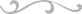 